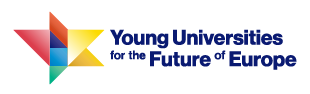 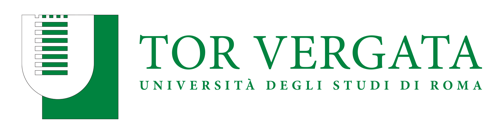 Learning Agreement for YUFE International MobilitySurname:Name:Matricula:    Bachelor/MSc/MA/ single-cycle degree in: School of: Academic Year of enrollment:Exchange Period: I semester/II semester 202...          The University is committed to recognise in the following way the educational activities presented in this Learning Agreement with the condition that the overcoming of the courses and the related ECTS will be obtained and certified. The University recognises the following educational activities as extracurricular, with the condition that the overcoming of the courses and the related ECTS will be obtained and certified. The recognised courses will be only listed in the Tor Vergata Diploma Supplement and in the YUFE Diploma Supplement.Professor NAME SURNAME (Coordinator of the programme in____________________________) has seen and approved the schemes. Date                   Signature of the student                                                            Signature of the YUFE Coordinator at the School of Economics Prof. Gianluca MattarocciHOST INSTITUTIONCOURSE at the HOST INSTITUTIONECTS COURSE at TOR VERGATAECTS HOST INSTITUTIONCOURSE at the HOST INSTITUTIONECTS 